ALL INDIA INSTITUTE OF AYURVEDA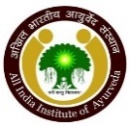 (An Autonomous Organization),Ministry of AYUSH, Govt. of India,Gautampuri, Sarita Vihar, Mathura Road,New Delhi-110076Advt. No. AIIA/Panchakarma Technician CourseAll India Institute of Ayurveda is an apex Autonomous Institute under the Ministry of AYUSH, Govt. of India. The institute is having an attached referral and tertiary care super specialty hospital. The mandate of the institute is to set highest standards of education, research, patient care and also to function as a Centre for international collaboration. Panchakarma therapy is an integral part of Ayurveda treatment and is becoming very popular globally. Panchakarma technician course offers excellent job opportunities in Ayurveda hospitals, Panchakarma centers, health resorts, wellness centers across the globe. The institute invites applications for One year Panchakarma Technician course for academic year 2019-20 from eligible candidates in prescribed format which can be downloaded along with other details from the website aiia.gov.inEducational Qualification – 10 + 2 (Physics, Chemistry and Biology)Selection procedure – Entrance/MeritLast date for accepting the application:  25 October 2019DIRECTOR